  УТВЕРЖДЕН                          приказом ГКУ ЯО Агентство                             от 27.12.2022 № 71 о/д ПЛАНмероприятий по противодействию коррупциигосударственного казенного учреждения Ярославской области«Агентство по обеспечению функционирования системы образования Ярославской области»на 2023 годПринят на заседании комиссии по противодействию коррупции (протокол от 26.12.2022 № 6). № 
п/пНаименование мероприятияСрок исполнения мероприятияИсполнитель мероприятияИсполнитель мероприятияОжидаемый результат123445Национальный План противодействия коррупции, подпрограмма «Противодействие коррупции в Ярославской области» государственной программы Ярославской области «Развитие системы государственного управления на территории Ярославской области» в части компетенции ГКУ ЯО Агентство, План мероприятий по противодействию коррупции ГКУ ЯО АгентствоНациональный План противодействия коррупции, подпрограмма «Противодействие коррупции в Ярославской области» государственной программы Ярославской области «Развитие системы государственного управления на территории Ярославской области» в части компетенции ГКУ ЯО Агентство, План мероприятий по противодействию коррупции ГКУ ЯО АгентствоНациональный План противодействия коррупции, подпрограмма «Противодействие коррупции в Ярославской области» государственной программы Ярославской области «Развитие системы государственного управления на территории Ярославской области» в части компетенции ГКУ ЯО Агентство, План мероприятий по противодействию коррупции ГКУ ЯО АгентствоНациональный План противодействия коррупции, подпрограмма «Противодействие коррупции в Ярославской области» государственной программы Ярославской области «Развитие системы государственного управления на территории Ярославской области» в части компетенции ГКУ ЯО Агентство, План мероприятий по противодействию коррупции ГКУ ЯО АгентствоНациональный План противодействия коррупции, подпрограмма «Противодействие коррупции в Ярославской области» государственной программы Ярославской области «Развитие системы государственного управления на территории Ярославской области» в части компетенции ГКУ ЯО Агентство, План мероприятий по противодействию коррупции ГКУ ЯО АгентствоНациональный План противодействия коррупции, подпрограмма «Противодействие коррупции в Ярославской области» государственной программы Ярославской области «Развитие системы государственного управления на территории Ярославской области» в части компетенции ГКУ ЯО Агентство, План мероприятий по противодействию коррупции ГКУ ЯО АгентствоНациональный План противодействия коррупции, подпрограмма «Противодействие коррупции в Ярославской области» государственной программы Ярославской области «Развитие системы государственного управления на территории Ярославской области» в части компетенции ГКУ ЯО Агентство, План мероприятий по противодействию коррупции ГКУ ЯО Агентство1.1.Выполнение мероприятий Национального плана противодействия коррупции на 2021-2024 годы, утвержденного Указом Президента РФ от 16.08.2021 № 478, в части компетенции ГКУ ЯО Агентство (далее – Учреждение) В установленные в плане срокиЛежникова И.В.Насекина Н.А.Лежникова И.В.Насекина Н.А.Повышение уровня профилактики коррупции1.2.Реализация мер по исполнению Государственной программы "Развитие системы государственного управления на территории Ярославской области" на 2021 - 2025 годы, в рамках реализации подпрограммы «Противодействие коррупции в Ярославской области», утвержденной постановлением Правительства Ярославской области  от 01.03.2021 N76-п, в части компетенции ГКУ ЯО Агентство, Планом противодействия коррупции ГКУ ЯО Агентство В установленные в плане срокиЛежникова И.В.Насекина Н.А.Лежникова И.В.Насекина Н.А.Повышение уровня профилактики коррупции1.3.Ознакомление сотрудников с Планом мероприятий по противодействию коррупции ГКУ ЯО Агентство на 2023 годдо 15.01.2023Насекина Н.А.Насекина Н.А.Повышение информационной открытости, обеспечение наглядности деятельности организации по противодействию коррупции1.4.Осуществление ежеквартального контроля за ходом исполнения Плана мероприятий по противодействию коррупции ГКУ ЯО Агентство в 2023 году с последующим рассмотрением итогов работы по выполнению Плана на совещаниях в Учреждениине реже 1 раза в кварталН.А.НасекинаДемидова О.Ю.Митюкова С.П.Н.А.НасекинаДемидова О.Ю.Митюкова С.П.Обеспечение контроля антикоррупционной деятельности1.5.Проведение заседаний комиссии по противодействию коррупциине реже 1 раза в кварталНасекина Н.А.Демидова О.Ю.Насекина Н.А.Демидова О.Ю.Противодействие коррупционным проявлениям1.6.Предоставление директором ГКУ ЯО Агентство в департамент образования Ярославской области сведений о доходах, об имуществе и обязательствах имущественного характера («Справка БК»)февраль 2023 годаЛежникова И.В.Лежникова И.В.Обеспечение контроля со стороны Учредителя1.7.Подготовка и утверждение деклараций конфликта интересовдекабрь2022 годаРаботники, занимающие должности с высоким риском коррупционных проявленийРаботники, занимающие должности с высоким риском коррупционных проявленийПротиводействие коррупционным проявлениям1.8.Организация рассмотрения обращений граждан и организаций о возможных коррупционных правонарушенияхПо мере поступления обращенийНасекина Н.А.Демидова О.Ю.Насекина Н.А.Демидова О.Ю.Обеспечение реализации требований законодательства о противодействии коррупции1.9.Анализ заявлений, обращений граждан на предмет наличия в них информации о фактах коррупцииПо мере необходимостиНасекина Н.А.Демидова О.Ю.Насекина Н.А.Демидова О.Ю.Принятие мер по предупреждению и профилактике коррупционных правонарушений1.10.Организация ведения журнала обращений граждан и организаций, содержащих информацию о возможных коррупционных правонарушенияхПостоянно,по мере поступления обращенийНасекина Н.А.Демидова О.Ю.Насекина Н.А.Демидова О.Ю.Обеспечение реализации требований законодательства о противодействии коррупции1.11.Координация и совершенствование деятельности ГКУ ЯО Агентство по предупреждению коррупцииПостоянно в течение годаНасекина Н.А.Никулина Л.А.Насекина Н.А.Никулина Л.А.Противодействие коррупционным проявлениям1.12.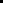 Рассмотрение результатов работы комиссии по противодействию коррупцииIV квартал2023 годаНасекина Н.А.Демидова О.Ю.Насекина Н.А.Демидова О.Ю.Обеспечение контроляантикоррупционной деятельности1.13.Актуализация, оперативное внесение изменений в локальные акты ГКУ ЯО Агентство на основе анализа эффективности принимаемых мер по противодействию коррупции с целью оперативного внесения необходимых изменений в локальные нормативные акты УчрежденияПостоянно в течение годаНасекина Н.А.Никулина Л.А.Насекина Н.А.Никулина Л.А.Противодействие коррупционным проявлениям1.14.Ознакомление работников Учреждения с нормативными документами по антикоррупционной деятельности Учреждения В течение2023 годаНасекина Н.А.Насекина Н.А.Противодействие коррупционным проявлениям1.15.Подготовка ежегодного отчета о реализации Плана мероприятий по противодействию коррупции ГКУ ЯО Агентство за 2023 годВ срок до 26.12.2023Насекина Н.А.Насекина Н.А.Обеспечение контроляантикоррупционной деятельности1.16.Подготовка и утверждение Плана мероприятий по противодействию коррупции ГКУ ЯО Агентство на 2024 годВ срок до 27.12.2023Насекина Н.А.Насекина Н.А.Обеспечение реализации требований законодательства о противодействии коррупции Совершенствование мер по противодействию коррупции в сфере закупок товаров, работи услуг для нужд учреждения Совершенствование мер по противодействию коррупции в сфере закупок товаров, работи услуг для нужд учреждения Совершенствование мер по противодействию коррупции в сфере закупок товаров, работи услуг для нужд учреждения Совершенствование мер по противодействию коррупции в сфере закупок товаров, работи услуг для нужд учреждения Совершенствование мер по противодействию коррупции в сфере закупок товаров, работи услуг для нужд учреждения Совершенствование мер по противодействию коррупции в сфере закупок товаров, работи услуг для нужд учреждения Совершенствование мер по противодействию коррупции в сфере закупок товаров, работи услуг для нужд учреждения2.1Обеспечение деятельности по осуществлению закупок товаров, работ и услуг для нужд учреждения в соответствии с требованиями Федерального закона от 05.04.2013 № 44-ФЗ «О контрактной системе в сфере закупок товаров, работ, услуг для обеспечения государственных и муниципальных нужд»ПостоянноПостоянноЛитвинюк Е.А.Глазунова Д.М.Смекалов П.В.Обеспечение строгого соблюдения действующего законодательства при осуществлении закупок для нужд учреждения2.2Обеспечение механизмов контроля (условий, процедур) реализации организационных и правовых мер для целей исключения коррупционных рисков в сфере закупок товаров, работ, услугВ течение годаВ течение годаЛитвинюк Е.А.Глазунова Д.М. Смекалов П.В.Обеспечение строгого соблюдения действующего законодательства при осуществлении закупок для нужд учреждения2.3Проведение контроля соблюдения Федерального закона от 05.04.2013 № 44-ФЗ «О контрактной системе в сфере закупок товаров, работ, услуг для обеспечения государственных и муниципальных нужд» в сфере закупочной деятельности для обеспечения деятельности учрежденияВ соответствии с планом закупокВ соответствии с планом закупокЛитвинюк Е.А.Глазунова Д.М.  Смекалов П.В.Выявление и устранение коррупционной деятельности Антикоррупционная экспертизаАнтикоррупционная экспертизаАнтикоррупционная экспертизаАнтикоррупционная экспертизаАнтикоррупционная экспертизаАнтикоррупционная экспертизаАнтикоррупционная экспертиза3.1.Проведение экспертизы локальных нормативных актов, договоров и иных документов ГКУ ЯО Агентство на предмет выявления коррупционных факторов В течение года, 
по мере поступления в установленные срокиНасекина Н.А.Насекина Н.А.Выявление и устранение коррупциогенных факторовАнтикоррупционный мониторингАнтикоррупционный мониторингАнтикоррупционный мониторингАнтикоррупционный мониторингАнтикоррупционный мониторингАнтикоррупционный мониторингАнтикоррупционный мониторинг4.1.Проведение оценки коррупционных рисков, возникающих при осуществлении текущей деятельности ГКУ ЯО АгентствоПостоянно, не реже 1 раза в кварталНасекина Н.А.Насекина Н.А.Повышение информационной открытости, обеспечение наглядности деятельности организации по противодействию коррупции4.2.Анализ и актуализация в случае необходимости карты коррупционных рисковНе позднее
31 марта года, а также в случаях, установленных действующим законодательствомНасекина Н.А.Насекина Н.А.Выявление коррупционных рисков4.3.Мониторинг эффективности антикоррупционной деятельности ГКУ ЯО Агентство2 раза в год:- до 30.07.2023- до 27.12.2023Насекина Н.А.Насекина Н.А.Повышение информационной открытости, обеспечение наглядности деятельности организации по противодействию коррупцииV. Антикоррупционное просвещение и образованиеV. Антикоррупционное просвещение и образованиеV. Антикоррупционное просвещение и образованиеV. Антикоррупционное просвещение и образованиеV. Антикоррупционное просвещение и образованиеV. Антикоррупционное просвещение и образованиеV. Антикоррупционное просвещение и образование5.1.Подготовка информации о проведении просветительских и воспитательных мероприятий, направленных на создание атмосферы нетерпимости к коррупционным проявлениям в образовательных организациях Ярославской области (по заданию департамента образования Ярославской области)В течение годаНасекина Н.А.Насекина Н.А.Формирование антикоррупционного мировоззрения и повышение антикоррупционного просвещения. Создание атмосферы нетерпимости к коррупционным проявлениям в образовательных организациях Ярославской области5.2.Повышение квалификации работников ГКУ ЯО Агентство по вопросам противодействия коррупцииВ течение годаЛежникова И.В.Насекина Н.А.Лежникова И.В.Насекина Н.А.Формирование антикоррупционного мировоззрения и повышение общего уровня правосознания работников учреждения5.3.Организация участия всех работников учреждения в работе по вопросам формирования антикоррупционного поведенияВ течение годаЛежникова И.В.Насекина Н.А.Лежникова И.В.Насекина Н.А.Обеспечение реализации требований законодательства о противодействии коррупции. Повышение антикоррупционного просвещения5.4.Доведение до работников ГКУ ЯО Агентство информации, поступившей в порядке, предусмотренном положениями Федерального закона от 02.05.2006 № 59-ФЗ «О порядке рассмотрения обращений граждан Российской Федерации», содержащей информацию о выявлении личной заинтересованности работников учреждения при осуществлении закупок, которая приводит или может привести к конфликту интересовЕжеквартально(при наличии информации)Насекина Н.А.Литвинюк Е.А.Артеева Н.А.Насекина Н.А.Литвинюк Е.А.Артеева Н.А.Формирование антикоррупционного мировоззрения и правосознания у работников учреждения5.5.В случае привлечения работников ГКУ ЯО Агентство к ответственности за коррупционное правонарушение, допущенное при осуществлении закупки, ознакомление с соблюдением законодательства Российской Федерации иных сотрудников учреждения с последствиями незаконных действий (бездействия)При наличии информацииНасекина Н.А.Литвинюк Е.А.Насекина Н.А.Литвинюк Е.А.Формирование антикоррупционного мировоззрения и правосознания у государственных гражданских служащих департамента5.6.Информирование членов комиссии по противодействию коррупции, сотрудников ГКУ ЯО Агентство об изменениях в антикоррупционном законодательстве РФПостоянно, не реже 1 раза в кварталНасекина Н.А.Демидова О.Ю.Насекина Н.А.Демидова О.Ю.Повышение информационной открытости, обеспечение наглядности деятельности организации по противодействию коррупцииVI. Антикоррупционная пропагандаVI. Антикоррупционная пропагандаVI. Антикоррупционная пропагандаVI. Антикоррупционная пропагандаVI. Антикоррупционная пропагандаVI. Антикоррупционная пропагандаVI. Антикоррупционная пропаганда6.1.Подготовка и размещение на официальном сайте ГКУ ЯО Агентство информационных материалов по вопросам противодействия коррупцииВ течение годаНасекина Н.А.Насекина Н.А.Повышение информационной открытости деятельности департамента по противодействию коррупции6.2.Размещение и актуализация в помещениях ГКУ ЯО Агентство информационных и просветительских материалов по вопросам формирования антикоррупционного поведения работников Учреждения и гражданВ течение годаНасекина Н.А.Крылова О.Л.Насекина Н.А.Крылова О.Л.Обеспечение наглядности деятельности по противодействию коррупцииВзаимодействие правоохранительных органов, органов государственной власти Ярославской области,органов местного самоуправления муниципальных образований Ярославской области,общественных объединений и иных организаций в целях противодействия коррупцииВзаимодействие правоохранительных органов, органов государственной власти Ярославской области,органов местного самоуправления муниципальных образований Ярославской области,общественных объединений и иных организаций в целях противодействия коррупцииВзаимодействие правоохранительных органов, органов государственной власти Ярославской области,органов местного самоуправления муниципальных образований Ярославской области,общественных объединений и иных организаций в целях противодействия коррупцииВзаимодействие правоохранительных органов, органов государственной власти Ярославской области,органов местного самоуправления муниципальных образований Ярославской области,общественных объединений и иных организаций в целях противодействия коррупцииВзаимодействие правоохранительных органов, органов государственной власти Ярославской области,органов местного самоуправления муниципальных образований Ярославской области,общественных объединений и иных организаций в целях противодействия коррупцииВзаимодействие правоохранительных органов, органов государственной власти Ярославской области,органов местного самоуправления муниципальных образований Ярославской области,общественных объединений и иных организаций в целях противодействия коррупцииВзаимодействие правоохранительных органов, органов государственной власти Ярославской области,органов местного самоуправления муниципальных образований Ярославской области,общественных объединений и иных организаций в целях противодействия коррупции7.1.Осуществление взаимодействия с правоохранительными органами, органами прокуратуры и юстиции, судами, территориальными органами федеральных органов исполнительной власти по Ярославской области по вопросам противодействия коррупцииПо мере возникновения необходимостиЛежникова И.В.Насекина Н.А.Лежникова И.В.Насекина Н.А.Обеспечение координации деятельности по противодействию коррупции7.2.Организация рассмотрения обращений граждан и организаций, содержащих информацию о фактах коррупции, с целью принятия мер по их устранению и предотвращениюПо мере поступления в установленные срокиНасекина Н.А.Демидова О.Ю.Насекина Н.А.Демидова О.Ю.Обеспечение противодействия коррупционным проявлениямVIII. Реализация антикоррупционной политики в сфере экономики,использования государственного имущества, закупок товаров, работ, услугдля обеспечения государственных нуждVIII. Реализация антикоррупционной политики в сфере экономики,использования государственного имущества, закупок товаров, работ, услугдля обеспечения государственных нуждVIII. Реализация антикоррупционной политики в сфере экономики,использования государственного имущества, закупок товаров, работ, услугдля обеспечения государственных нуждVIII. Реализация антикоррупционной политики в сфере экономики,использования государственного имущества, закупок товаров, работ, услугдля обеспечения государственных нуждVIII. Реализация антикоррупционной политики в сфере экономики,использования государственного имущества, закупок товаров, работ, услугдля обеспечения государственных нуждVIII. Реализация антикоррупционной политики в сфере экономики,использования государственного имущества, закупок товаров, работ, услугдля обеспечения государственных нуждVIII. Реализация антикоррупционной политики в сфере экономики,использования государственного имущества, закупок товаров, работ, услугдля обеспечения государственных нужд8.1.Принятие мер, предусмотренных законодательством о противодействии коррупции, по предотвращению и/или урегулированию конфликта интересов, связанных с осуществлением закупок для обеспечения государственных нуждПо мере необходимостиЛица, указанные в ст. 11 Федерального законаот 25.12.2008 № 273-ФЗ «О противодействии коррупции»Лица, указанные в ст. 11 Федерального законаот 25.12.2008 № 273-ФЗ «О противодействии коррупции»Противодействие коррупционным проявлениям в сфере государственного заказаIX. Меры организационно–правового характераIX. Меры организационно–правового характераIX. Меры организационно–правового характераIX. Меры организационно–правового характераIX. Меры организационно–правового характераIX. Меры организационно–правового характераIX. Меры организационно–правового характера9.1.Обеспечение своевременного внесения изменений в локальные правовые акты ГКУ ЯО Агентство в связи с изменениями законодательства о противодействии коррупцииПо мере необходимостиНасекина Н.А.Насекина Н.А.Обеспечение актуализации законодательства о противодействии коррупции